Mass at 11am will be Broadcast on our Facebook Page. The outside speaker will be in operation if you wish to listen to the mass on the grounds.   Special Thanks to Cathy / Nora for operating the live broadcast on Facebook and to Shelly for the beautiful selection of music and hymns.  What are your plans for this Lent?    May I suggest the following Attend Mass when possible.Take up the Family Rosary.Stations of the Cross Trocaire Box;  Place it in a visible location, donate and remember the poor in the Third World.Booking a Mass:  If you wish to book a Mass,  please ring Fr. Chris on his mobile 086-8933278Sincere thanks to all who contributed to the Shrove Collection for Fr. Chris. Green Envelope3rd  Sunday of LentSat 2pm            Island Mass.  Annie Calvey (1st Ann) req’d JackelineSat 8pm            Michael Masterson (7th Ann) TallaghSun 11am        1. Bernard – Elizabeth Gildea (Claggan). Dec’d Family.                                Dec’d Moran/McMillan Families                          2. Anthony Leneghan (Doona West) Dec’d Leneghan Families,                                req'd  MH Tue 10am          Mick, Peter Finn   (Drumslide) Dec’d FamilyWed 7pm          Molly McHugh, Birthday rem’d,  Frank, Pat, Jim, Joe, BrendanThur 10am        Bangor ChurchFri 7pm              John, Mary Conway. Sean Murtagh, Johnny, Annie McManamon.                            Bridget and Michael McManamon4th  Sunday of Lent – Mother’s DaySat 8pm            1. Kathleen Corrigan, 2nd Ann, (Doona)                           2. Pakie Walsh (13th Ann) and Elizabeth, Dec’d Family (Shean)Sun 11am        1. Michael Canning (2nd Ann), Dec’d Canning Family (Claggan)                          2. Nora Conway (1st Ann) TallaghSun 12.15am  Bangor ChurchCongratulations to Our Lady’s Secondary School Football Team on reaching the Final last week against the Beara Team in Ennis. The lads played brilliantly and kept fighting to the bitter end. Alas, it was not to be. Well done to the team and especially our Boys from Ballycroy.Special Collection for Ukraine: The Irish Bishops have asked for a Special Collection to betaken up at Masses on the weekend of 26/27 March to support humanitarian efforts inUkraine and especially the families and children who have had to flee their homeland inadvance of the Russian invasion. The proceeds of this Special Collection will be directed toCaritas Internationalis, which is the helping hand of the Church on the ground in the Ukraineand the surrounding region. Please be as generous as you can. Thank you.Chiropodist Clinic for March:  Chiropodist Peter Armstrong will attend on Monday 28th March and there will be restrictions due to COVID-19 which will include patients needing to wear a face mask as it’s a health care settings. The fee is now €10.  To book an appointment please contact Peter 089 4210 577 by 1pm on Friday 25th March.Notice for Erris Annual Tour:  Please contact Peggy 086 1019 169. Ballycroy Community Lotto. Lotto envelopes are back this week and are available in the usual outlets. Lotto Draw will take place on Sunday night at 10pm in Cafferkey's bar. Jackpot is over €2,250! If you're not in you can't win!A Bingo for Jason's Journey will take place in the Broadhaven Bay Hotel on Sunday 20th  March at 8pm.  Double Books €20, Single books €15, Half Book €8. 10 loose sheets €5, Jackpot Sheet €2 each or 3 for €5. Raffle 10 tickets for €5. Your support would be appreciated.“Connected health are looking to Recruit Caregivers throughout all areas of Mayo. Paying rates up to 16 euro PH plus travel. No experience required as full accredited training will be provided. Apply to info@connected-health.ie.”The NEXT CENSUS WILL TAKE PLACE ON SUNDAY, APRIL 3.  Forms will be distributed.  If you want help filling in the forms, please do not hesitate to ask, and all help is given in total confidence as a matter of Law. Get thinking about what to write in the Time Capsule section.  You can leave messages or comments for your future relatives to read in 2122 (22nd Century) when the census is made public.  All personal Data is Private for 100 Years.  All Forms will be collected during in April.Keeping Children Safe:  The Diocese of Killala is fully committed to keeping children safe. If you have any concerns around their safety in any circumstance, please contact;The Diocesan Liaison Person – Confidential No - 087 1003554.  (Please see more information on the notice board).Western Alzheimers Dementia Carer Support group meetings are resuming and will be held on the first Wednesday of each month at 8pm in the Ballina Family Resource Centre, Unit 2 Abbey Street, Ardnaree, Ballina, Co Mayo.  Next Meeting is on Wednesday 2nd March 2022.   For more information contact Western Alzheimers on : 094 93 64900Snippetts:Eucharist MinistersMarian MastersonBernie HoughNoreen GrealisMary SweeneyChristina TogherGeraldine MurrayPeggy GintyBernadette ShanaghanKeeping Children Safe:  The Diocese of Killala is fully committed to keeping children safe. If you have any concerns around their safety in any circumstance please contact;The Diocesan Liaison Person – Confidential No - 087 1003554.  (Please see more information on the notice board).ShranmonraghBallygauravanDrumgallaghBallygarauvaunGregganeKnockmoyleenGortbreacSheanOur Beloved Dead    Please pray for the Faithful Departed;  Mary Coyle – nee McManamon (Achill) passed away in Wales, Sister of Kathleen Conway (Tallagh).   May her Soul Rest in Peace.Baptism:We welcome into our Christian Community Rosie Grealis, Baptised in our Parish Church on the 19th Dec 2020.  May the Lord accompany you on your earthly journey...... Congratulations to the Parents Aidan and Leanne. Godparents, Michael Grealis and Kelly Loftus.   Wedding Bells:  Congratulations and Best Wishes to Shannon Conway Glenn and Colin Duffy who recently married in our Parish Church. Lent begins on Wednesday, March 2nd , 2022 — with Ash Wednesday. Holy  ashes will be available to parishioners, with the words, “from dust you came and from dust you will return.” The ashes are made by burning palm branches from the previous year's Palm Sunday (this year, Palm Sunday falls on April 10th ).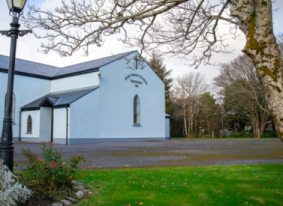 Church of the Holy Family, BallycroyMass Centre - National School – InnisbiggleChristopher J. Ginnelly(098) 49 134 (086) 89 33 278ballycroyparish@gmail.comJames M Cribben, Geesala (087) 64 69 01620th Mar  2022www.ballycroyparish.ieAltar Society Schedule:   Sincere thanks to Patricia G:  M Sweeney (Tar), M McGowan, J Campbell   G1,  for looking after the church last week.  This week is  Bernie S:    M Cafferkey, M McGowan, S Carolan G2Altar Society Schedule:   Sincere thanks to Patricia G:  M Sweeney (Tar), M McGowan, J Campbell   G1,  for looking after the church last week.  This week is  Bernie S:    M Cafferkey, M McGowan, S Carolan G2Altar Society Schedule:   Sincere thanks to Patricia G:  M Sweeney (Tar), M McGowan, J Campbell   G1,  for looking after the church last week.  This week is  Bernie S:    M Cafferkey, M McGowan, S Carolan G2Altar Society Schedule:   Sincere thanks to Patricia G:  M Sweeney (Tar), M McGowan, J Campbell   G1,  for looking after the church last week.  This week is  Bernie S:    M Cafferkey, M McGowan, S Carolan G2Week to 27th MarBernie S:    M Cafferkey, M McGowan, S Carolan G2Bernie S:    M Cafferkey, M McGowan, S Carolan G2Bernie S:    M Cafferkey, M McGowan, S Carolan G2Week to 3rd AprKathleen R:  A McManamon, J. Keane, G Grealis G3Kathleen R:  A McManamon, J. Keane, G Grealis G3Kathleen R:  A McManamon, J. Keane, G Grealis G3Readers Schedule JanReaders Schedule JanReadersEucharistic MinistersSat 19th Mar 8pmSat 19th Mar 8pmFamilyN GrealisSun 20th MarSun 20th MarFamilyM SweeneySat 26th Mar 8pmSat 26th Mar 8pmFamilyC TogherSun 27h MarSun 27h MarFamilyP GintyAlter Society Schedule: Sincere thanks to Patricia & Group 1 for looking after the church last week.  This week Bernie S & Group 2 will on duty. Alter Society Schedule: Sincere thanks to Patricia & Group 1 for looking after the church last week.  This week Bernie S & Group 2 will on duty. Week  to 5th DecBernie S:    M Cafferkey, M McGowan, S Carolan G2Week to 11th DecKathleen R:  A McManamon, J. Keane, G Grealis G3Week to 19th DecChristina T: M Keane, M. Conway, K ‘or’ N Campbell G4Week to 25th DecPatricia G:  M Sweeney (Tar), M McGowan, J Campbell   G1Week to Bernie S:    M Cafferkey, M McGowan, S CarolanWeek toWeek toWeek toWeek toWeek toWeek toWeek toWeek toWeek toWeek toMonthly ScheduleReadersEucharistic MinistersSat 26th Nov: 6.30pmFamilyBernie HoughSun 27th Nov: 11amFamilyNoreen GrealisSat 4th Dec: 6.30pmFamilyMary SweeneySun 5th Dec: 11amFamilyChristina Togher